OBAVIJEST UZ OGLASŽupanijskog suda u Zadru, poslovni broj: 7. Su-76/2023-8 od 28. veljače 2023.Administrativni referent- sudski zapisničar, radno mjesto II. vrste, 1 izvršiteljOpis poslova radnog mjesta: Obavlja poslove zapisničara po diktatu na raspravama i ročištima, vrši prijepise rukopisa i drugih tekstova, vrši administrativno-tehničku obradu spisa, upisuje prispjela pismena, ulaže dostavnice te potpuno sređeni spis predaje sudskoj pisarnici,  vrši otpremu sudskih odluka i poziva za stranke, obavlja i druge poslove po nalogu predsjednik suda i upravitelja sudske pisarnice.Plaća za radno mjesto administrativnog referenta-sudskog zapisničara utvrđuje se kao umnožak koeficijenta složenosti poslova radnog mjesta koje iznosi 0,920 i osnovice za izračun uvećano za 0,5% za svaku navršenu godinu radnog staža na temelju članka 9. f) Radna mjesta III. vrste Opći i administrativni poslovi točka 2.    Uredbe o nazivima radnih mjesta i koeficijentima složenosti poslova u državnoj službi („Narodne novine“ br. 37/2001, 38/2001, 71/2001, 89/2001, 112/2001, 7/2002- ispravak, 17/2003, 197/2003, 21/2004, 25/2004-ispravak, 66/2005, 92/2005, 131/2005, 140/2005, 81/2006, 11/2007, 47/2007, 109/2007, 58/2008, 32/2009, 140/2009, 21/2010, 38/2010, 77/2010, 113/2010, 22/2011, 142/2011, 31/2012, 49/2012, 60/2012, 65/2012, 78/2012, 82/2012, 100/2012, 124/2012, 140/2012, 16/2013, 25/2013, 52/2013, 96/2013, 126/2013, 2/2014, 94/2014, 140/2014, 151/2014, 76/2015, 100/2015, 71/2018, 15/2019, 73/2019, 63/2021 i 13/2022) koja je objavljena na Internet stranici Narodnih novina (www.nn.hr) Pravni izvor za pripremanje kandidata/kinja za testiranje- Sudski poslovnik  ("Narodne novine" broj 37/2014, 49/2014, 8/2015, 35/2015, 123/2015, 45/2016, 29/2017, 33/2017, 34/2017, 57/2017, 101/2018, 119/2018, 81/2019, 128/2019, 39/2020, 47/2020, 138/2020, 147/2020, 70/2021, 99/2021, 145/2021 i 23/2022)Način testiranja1. Pisana provjera poznavanja ustroja i poslovanja u sudovima Republike Hrvatske (Sudski poslovnik)2. provjera sposobnosti i vještina bitnih za obavljanje poslova radnog mjesta administrativnog referenta-sudskog zapisničara (testiranje rada na računalu- prijepis i diktat)3. razgovor (intervju) kandidata s Komisijom za provedbu javnog natječaja koji su zadovoljili na pisanoj provjeri znanja, prijepisu i diktatu.Testiranje  će se provesti u dvije faze.U prvu fazu testiranja upućuju se svi kandidati koji zadovoljavaju formalne uvjete javnog natječaja i sastoji se od provjere poznavanja ustroja i poslovanja u sudovima Republike Hrvatska.U drugu fazu testiranja upućuju se kandidati koji su ostvarili najbolje rezultate u prvoj fazi testiranja i to 15 kandidata. Druga faza sastoji se od provjere znanja rada na računalu.Provjera znanja, sposobnosti i vještina kandidata te rezultata u dosadašnjem radu utvrđuje se putem testiranja i razgovora (intervjua) Komisije s kandidatima.Svaki dio provjere znanja, sposobnosti i vještina vrednuje se bodovima od 0 do 10. Smatra se da su kandidati zadovoljili na provedenoj provjeri znanja, ako su na pisanoj provjeri znanja ostvarili najmanje pet (pet) bodova.Provjera poznavanja rada na računalu obavlja se utvrđivanjem sposobnosti (brzine i točnosti) prijepisa istovjetnog teksta u trajanju od 5 minuta i diktata istovjetnog teksta u trajanju od 5 minuta, a rezultat se utvrđuje na osnovi broja ostvarenih prosječnih čistih udaraca u minuti. Broj čistih udaraca u minuti dobije se tako da se od ukupnog broja udaraca u minuti za svaku učinjenu grešku odbije 25 udaraca.Komisija u razgovoru sa kandidatima utvrđuje znanja, sposobnosti i vještine, interese, profesionalne ciljeve i motivaciju kandidata za rad u državnoj službi, te rezultate ostvarene u njihovom dosadašnjem radu.Rezultati intervjua vrednuju se bodovima od 0 do 10.Nakon provedenog intervjua Komisija utvrđuje rang-listu kandidata prema ukupnom broju bodova ostvarenih na testiranju i intervjuu.VRIJEME I  MJESTO  ODRŽAVANJA TESTIRANJA BIT ĆE OBJAVLJENO  NAKNADNO NA MREŽNOJ STRANICI ŽUPANIJSKOG SUDA U ZADRU.                                                      KOMISIJA ZA PROVEDBU OGLASA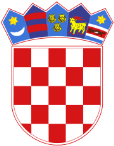 Republika HrvatskaŽupanijski sud u ZadruUred predsjednika sudaZadar, Ulica plemića Borelli 9Poslovni broj: 7. Su-76/2023-9Zadar, 28. veljače 2023.